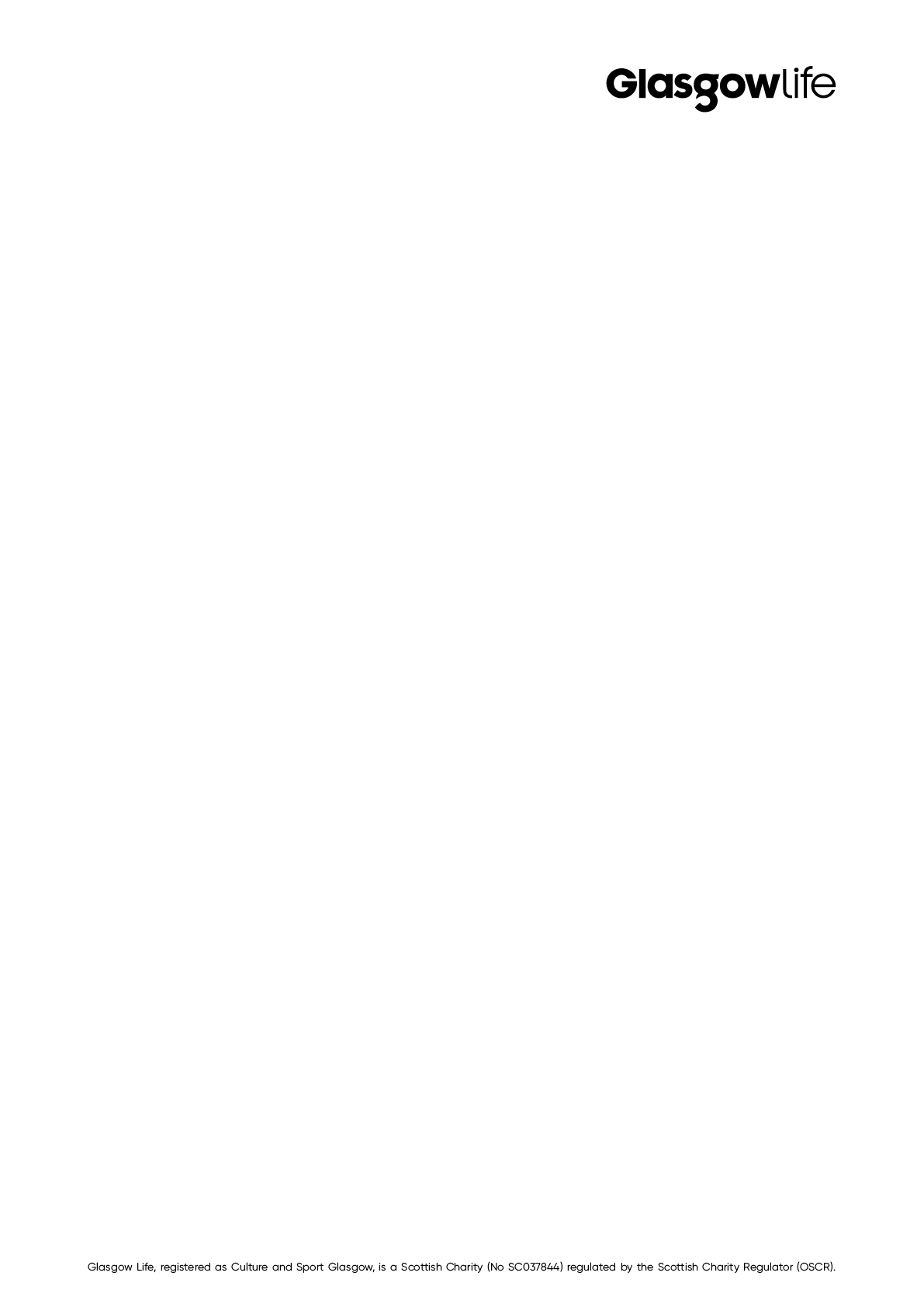 KELVINGROVE TENNIS PARTICIPATION PROGRAMME April - June 2024BLOCK DATES – w/b 15th April – w/b 24th June (11 weeks)To book your adult coaching sessions please initially set up a PAYG booking account (if not already done so) via https://myglasgow.club/paygqr.  Book online via https://members.glasgowclub.org/Connect/mrmlogin.aspx or email glasgow.club@glasgowlife.org.uk Please note if you are unable to access your PAYG account please reset your password at https://myglasgow.club/reset  No bookings accepted at the main receptionDAYTIMESESSION TYPEMONDAY4 – 5pmMINI RED (6-8 yrs)MONDAY5 – 6pmMINI ORANGE (8 & 9 yrs)MONDAY6 – 7pmADULT BEGINNER (16 +)MONDAY7 – 8pmADULT ADVANCED (16 +)MONDAY8 – 9pmCARDIO TENNIS (16+)TUESDAY4 – 5pmMINI RED (6-8 yrs)TUESDAY5 – 6pmMINI ORANGE (8 & 9 yrs)TUESDAY6 – 7pmMINI GREEN / JUNIOR BEGINNER (10 + yrs)FRIDAY4 – 5pmMINI RED (6-8 yrs)FRIDAY5 – 6pmMINI ORNAGE (8 & 9 yrs)FRIDAY6 – 7pmMINI GREEN / JUNIOR BEGINNER (10 + yrs)FRIDAY7 - 9pmTENNIS XPRESS (16+)SATURDAY9 – 10amPARENT & CHILD (3 – 5 yrs)SATURDAY10 – 11amMINI RED (6-8 yrs)SATURDAY11 – 12pmMINI ORANGE (8 & 9 yrs)SATURDAY12-1pmADULT BEGINNER (16 +)SESSIONAGE GROUPCOST - BLOCK BOOKING(multiplied by weeks in the block)PARENT & CHILD3 – 5 yrs£5.50/£4.50 concessionMINI RED6 – 8 yrs£5.50/£4.50 concessionMINI ORANGE8 & 9 yrs£5.50/£4.50 concessionMINI GREEN / JUNIOR BEGGINNER 10 + yrs£5.50/£4.50 concessionADULT BEGINNER / INTERMEDIATE / ADVANCED (1hr)16 + yrs£10.00/ £8.00 concessionTENNIS XPRESS16 + yrs£12.00/ £10.00 concessionCARDIO TENNIS16 + yrs£6.00/ £4.00 concession